                                                                                                           Утвержден                                                                                       постановлением акимата                                                                                  Павлодарской области                                                                                         от «28» мая 2015 №153/5Регламент государственной услуги
«Прием документов для организации индивидуального бесплатного обучения на дому детей, которые по состоянию здоровья в течение длительного времени не могут посещать организации начального, основного среднего, общего среднего образования»1. Общие положения1. Государственная услуга «Прием документов для организации индивидуального  бесплатного обучения на дому детей, которые по состоянию здоровья в течение длительного времени не могут посещать организации начального, основного среднего, общего среднего образования» (далее - государственная услуга)  оказывается организациями начального, основного среднего, общего среднего образования (далее - услугодатель).	2. Форма оказания государственной услуги: бумажная.3. Результат оказания государственной услуги – расписка о приеме документов (в произвольной форме). Форма предоставления результата оказания государственной услуги: бумажная.2. Описание порядка действий структурных подразделений(работников) услугодателя в процессе оказания государственной услуги	4. Основанием для начала процедуры (действия) по оказанию государственной услуги является заявление услугополучателя с приложением необходимых документов, указанных в пункте 9 стандарта государственной услуги «Прием документов для организации индивидуального  бесплатного обучения на дому детей, которые по состоянию здоровья в течение длительного времени не могут посещать организации начального, основного среднего, общего среднего образования», утвержденного приказом Министра образования и науки Республики Казахстан от 8 апреля 2015 года № 174 (далее - стандарт).	5. Содержание каждой процедуры (действия), входящей в состав процесса оказания государственной услуги, длительность и последовательность ее выполнения, в том числе этапы прохождения процедур (действий):	1) сотрудник канцелярии услугодателя осуществляет прием и регистрацию полученных от услугополучателя документов, сверяет копии с оригиналами документов, возвращает оригиналы услугополучателю с распиской о приеме документов по форме согласно приложению 4 к стандарту и передает на рассмотрение руководителю услугодателя (не более 15 минут);	2) руководитель услугодателя рассматривает и определяет ответственного исполнителя (не более 15 минут);          3) ответственный исполнитель услугодателя оформляет проект приказа, направляет на рассмотрение и подписание руководителю (2 рабочих дня);          4) руководитель услугодателя рассматривает проект приказа, подписывает и направляет в канцелярию (1 рабочий день);          5) сотрудник канцелярии услугодателя регистрирует приказ и выдает результат государственной услуги услугополучателю (не более 15 минут);	6. Результат – расписка о приеме документов (в произвольной форме). 3. Описание порядка взаимодействия структурных подразделений (работников) услугодателя в процессе оказания государственной услуги7. Перечень структурных подразделений (работников) услугодателя, которые участвуют в процессе оказания государственной услуги:1) сотрудник канцелярии услугодателя;2)  руководитель услугодателя;3) ответственный исполнитель услугодателя.8. Описание последовательности процедур (действий) между структурными подразделениями (работниками) с указанием длительности каждой процедуры (действия) сопровождается в справочнике бизнес процессов согласно приложению к настоящему регламенту.4. Описание порядка взаимодействия с Государственной корпорацией,
а также порядка использования информационных систем
в процессе оказания государственной услуги      	9. Согласно стандарту, государственная услуга не оказывается через некоммерческое акционерное общество "Государственная корпорация "Правительство для граждан" и веб-портал "электронного правительства".
                                                                                                 Приложение к регламенту государственной услуги
«Прием документов для организации индивидуального бесплатного обучения на дому детей, которые по состоянию здоровья в течение длительного времени не могут посещать организации начального, основного среднего, общего среднего                                                                                образования»	Справочник бизнес-процессов оказания государственной услуги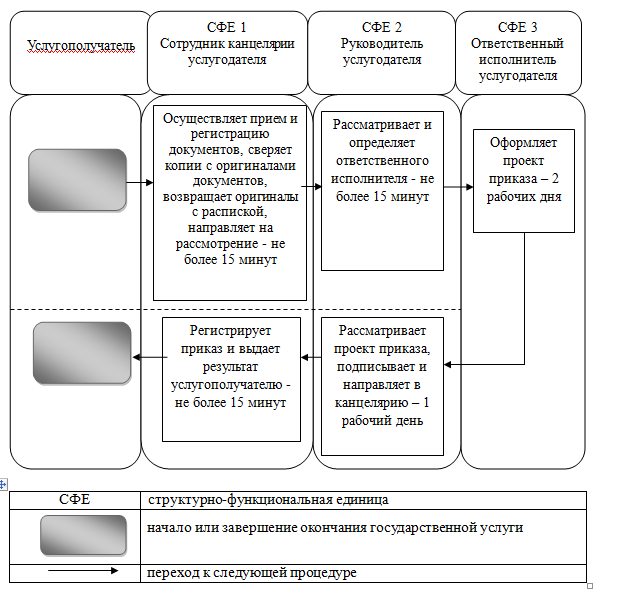 